PORTARIA Nº 185/2023Data: 28 de junho de 2023Concede férias ao servidor Antonio Jocemar Pedroso da Silva.O Excelentíssimo Senhor Iago Mella, Presidente da Câmara Municipal de Sorriso, Estado de Mato Grosso, no uso das atribuições que lhe são conferidas por Lei e,Considerando o artigo 81 da Lei Complementar nº 140/2011; eConsiderando solicitação do servidor.		RESOLVE:		Art. 1º - Conceder ao servidor Antonio Jocemar Pedroso da Silva, 20 (vinte) dias de férias fracionadas, referente ao período aquisitivo de 27/01/2022 a 26/01/2023, sendo a fruição de 10 (dez) dias, inerentes a 1ª parcela, entre os dias 20/07/2023 e 29/07/2023.Art. 2º Converter em pecúnia 1/3 (um terço) do período de férias, conforme solicitado pela servidora, atendendo o disposto no art. 87 da Lei Complementar nº 140/2011.Art. 3º - Esta Portaria entra em vigor nesta data.Câmara Municipal de Sorriso, Estado de Mato Grosso, em 28 de junho de 2023.IAGO MELLAPresidenteREGISTRE-SE, PUBLIQUE-SE, CUMPRA-SE.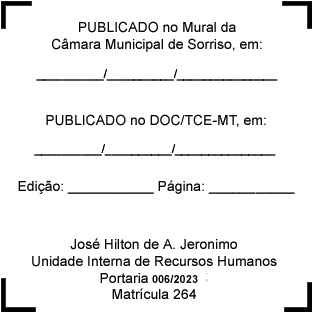 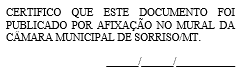 